Getting starting With Paint - Microsoft's Graphics ProgramSaving:File, Save As, File Name, Save as (file)type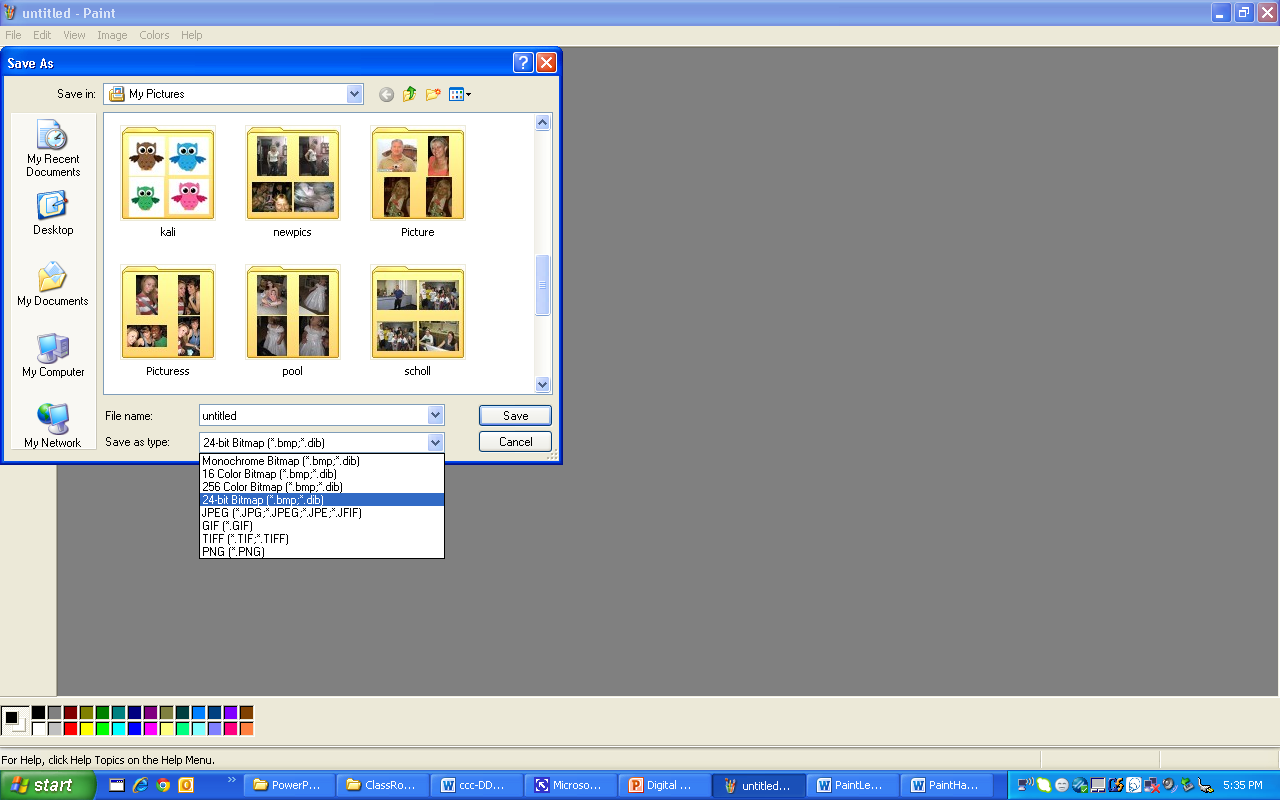 Project Information: • Skill level: Basic • Microsoft PaintMicrosoft Paint drawing software is included with the basic Windows package for several years. However, most Windows users do not even realize that they have this program on their computer.Microsoft Paint is simple and easy to learn. It is good place to start for the beginning digital artist and is used by many teachers in the school setting for this purpose. If you have never used a graphics program this programs give you the beginning tools for you to master as you build with other graphical programs. Step 1. Open the Paint program. To open the program click Start > All Programs > Accessories > Paint. After the program has started, click on the Maximize button  at the top right corner of the window. This will expand the window to cover your entire desktop and give you more room to work. Let's take a look around the workspace.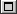 Step 2. The Menu Bar. You will find the Menu Bar (Figure 1) at the top of the window. It looks familiar to you because it is the same in most Windows programs. This is where you will find the drop-down menus for File, Edit, View, Image, Colors and Help. Figure 1.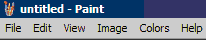 Step 3. The Tool Box. The row of icons on the left of the workspace is the Tool Box. (Figure 2) These icons are for the tools used to create and edit images.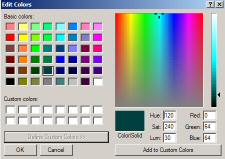 Color Box - Choice of preset painting colors.Edit Colors Dialog Box - Used to select a custom color.